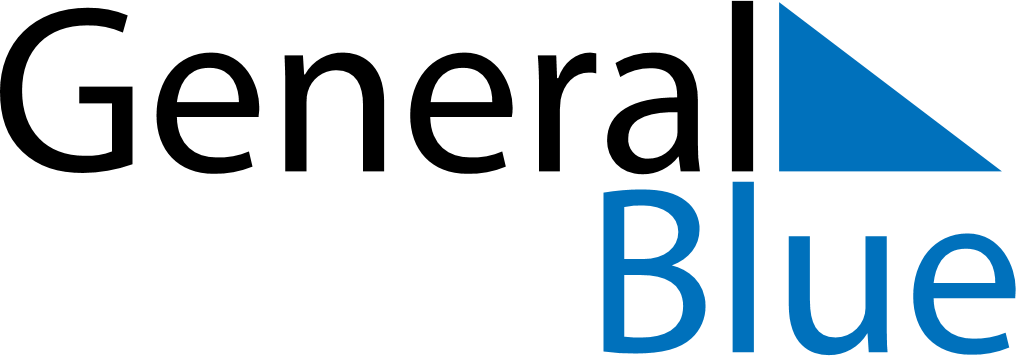 June 2024June 2024June 2024June 2024June 2024June 2024June 2024Hungnam, North KoreaHungnam, North KoreaHungnam, North KoreaHungnam, North KoreaHungnam, North KoreaHungnam, North KoreaHungnam, North KoreaSundayMondayMondayTuesdayWednesdayThursdayFridaySaturday1Sunrise: 5:03 AMSunset: 7:51 PMDaylight: 14 hours and 48 minutes.23345678Sunrise: 5:02 AMSunset: 7:52 PMDaylight: 14 hours and 49 minutes.Sunrise: 5:02 AMSunset: 7:52 PMDaylight: 14 hours and 50 minutes.Sunrise: 5:02 AMSunset: 7:52 PMDaylight: 14 hours and 50 minutes.Sunrise: 5:02 AMSunset: 7:53 PMDaylight: 14 hours and 51 minutes.Sunrise: 5:01 AMSunset: 7:54 PMDaylight: 14 hours and 52 minutes.Sunrise: 5:01 AMSunset: 7:54 PMDaylight: 14 hours and 53 minutes.Sunrise: 5:01 AMSunset: 7:55 PMDaylight: 14 hours and 54 minutes.Sunrise: 5:01 AMSunset: 7:56 PMDaylight: 14 hours and 54 minutes.910101112131415Sunrise: 5:00 AMSunset: 7:56 PMDaylight: 14 hours and 55 minutes.Sunrise: 5:00 AMSunset: 7:57 PMDaylight: 14 hours and 56 minutes.Sunrise: 5:00 AMSunset: 7:57 PMDaylight: 14 hours and 56 minutes.Sunrise: 5:00 AMSunset: 7:57 PMDaylight: 14 hours and 56 minutes.Sunrise: 5:00 AMSunset: 7:58 PMDaylight: 14 hours and 57 minutes.Sunrise: 5:00 AMSunset: 7:58 PMDaylight: 14 hours and 58 minutes.Sunrise: 5:00 AMSunset: 7:58 PMDaylight: 14 hours and 58 minutes.Sunrise: 5:00 AMSunset: 7:59 PMDaylight: 14 hours and 58 minutes.1617171819202122Sunrise: 5:00 AMSunset: 7:59 PMDaylight: 14 hours and 59 minutes.Sunrise: 5:00 AMSunset: 8:00 PMDaylight: 14 hours and 59 minutes.Sunrise: 5:00 AMSunset: 8:00 PMDaylight: 14 hours and 59 minutes.Sunrise: 5:00 AMSunset: 8:00 PMDaylight: 14 hours and 59 minutes.Sunrise: 5:00 AMSunset: 8:00 PMDaylight: 14 hours and 59 minutes.Sunrise: 5:01 AMSunset: 8:00 PMDaylight: 14 hours and 59 minutes.Sunrise: 5:01 AMSunset: 8:01 PMDaylight: 14 hours and 59 minutes.Sunrise: 5:01 AMSunset: 8:01 PMDaylight: 14 hours and 59 minutes.2324242526272829Sunrise: 5:01 AMSunset: 8:01 PMDaylight: 14 hours and 59 minutes.Sunrise: 5:02 AMSunset: 8:01 PMDaylight: 14 hours and 59 minutes.Sunrise: 5:02 AMSunset: 8:01 PMDaylight: 14 hours and 59 minutes.Sunrise: 5:02 AMSunset: 8:01 PMDaylight: 14 hours and 59 minutes.Sunrise: 5:02 AMSunset: 8:01 PMDaylight: 14 hours and 59 minutes.Sunrise: 5:03 AMSunset: 8:01 PMDaylight: 14 hours and 58 minutes.Sunrise: 5:03 AMSunset: 8:01 PMDaylight: 14 hours and 58 minutes.Sunrise: 5:04 AMSunset: 8:01 PMDaylight: 14 hours and 57 minutes.30Sunrise: 5:04 AMSunset: 8:01 PMDaylight: 14 hours and 57 minutes.